The nominee must be a current financial member of AICCM.All sections of this form must be completed for this nomination to be valid.Nominee detailsName of nomineeName of employer / organisation Position / Title (if relevant)Contact phone number and email addressResponse to Selection Criteria (attached at the end of this form)Provide a short description of the object and treatment undertaken. The award will be judged on results (before and after), treatment innovation, collaboration and public exposure.Additional comments 	Please make any additional comments in support of this nomination. The nominator is encouraged to include any relevant support material eg media coverage, letters of support etc.Nominator and Seconder detailsPlease supply your and the seconder’s details, in the event that the Selection Panel need to confirm nomination information.Submission detailsPlease return this completed form and any support material to AICCM Secretariatsecretariat@aiccm.org.auSelection CriteriaSuitable candidates exhibit the following criteria: (a)   The individual must be a member of AICCM (b)   The treatment must have taken place within the last 12 months Evaluation Rubric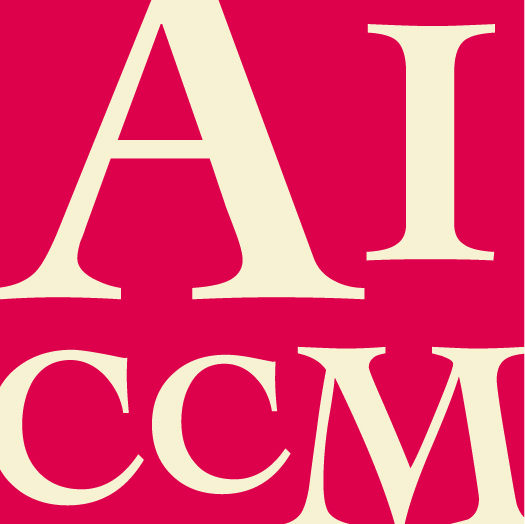 Conservation Treatment of the YearNOMINATION FORM  NominatorSeconderNameOrganisationPosition/TitlePhone no.Fax no.EmailSignatureDateCategoryExceeds award requirementsMeets award requirements Does not meet award requirements Results (before and after) Excellent results with extensive visible improvementGood results with some visible improvements Unsatisfactory resultsNo documentationTreatment innovationUsing materials and/ or techniques that have not been used before Using materials and/ or techniques that are rarely used or are not well known by other conservators  Apply existing materials and/ or techniques in a new contextCarried out a routine treatmentCollaborationCollaborated with conservators from other specialisations and workplaces, as well as specialists from outside conservationCollaborated with conservators from own specialisation and work-place.  Carried out treatment in isolationPublic exposure Publicised in mainstream media / overseas/ outside of the conservation sector.Publicised within the conservation sector in AustraliaKnown only by the person carrying out the treatment 